合肥方了个田教育科技有限责任公司2018暑期实习生招聘简章一、公司介绍合肥方了个田教育科技有限责任公司成立于2014年7月，是一家致力于为6-18岁孩子提供高品质线下和线上课外辅导的创业型公司。公司成立后连续三年规模翻倍，至今已成为拥有100+老师、8000+学员的安徽省知名教育培训机构，并在芜湖、南京设立分校，面向全国推广。我们始终以“用科技改变学习”为愿景，自主研发选课系统、线上作业系统、个性化题库系统、错题本系统、后台管理系统、学习数据统计系统等教务教学系统，用科技做推动力推动学习方式的优化和变革。我们坚持“善良、正直、坚韧、进取”的信念，引进最优秀的人才，提供最优质的教学。三年中我们在教学上取得了优异的成绩：2015年-2017年均有超过百名学生在华杯赛、希望杯赛中获一二等奖，其中小高组分别斩获合肥市第一名；每年包揽合肥45中、48中、科大附中等学校期中、期末考试年级第一；2017毕业班中考数学平均分142.7分。二、招聘原则方田一直贯彻“让最优秀的人才进入教育领域”的原则，老师绝大多数来自于985/211全国重点院校。同时我们坚持公开、平等、竞争、择优，采取笔试、面试和考察相结合的方式进行招录。所有实习生表现优秀者可提前签约，成为储备老师。招聘岗位教师实习生科目：小学数学，初中数学、物理、化学，高中数学、物理、化学四、任职要求1、热爱教育行业2、2019届、2020届统招本科及以上学历3、专业不限，无教师资格证要求 4、富有激情和理想，脚踏实地，不惧挑战五、应聘方式网申地址：www.fangtian.me关注微信公众号“方田教育校招”，点击加入方田，投递简历。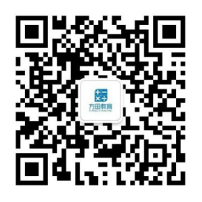 联系人：曹老师 18130089508（微信同号）联系地址：安徽省合肥市蜀山区五里墩立交桥万科金域国际14楼1405室